Publicado en Madrid el 24/02/2021 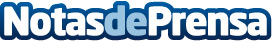 The Flash Co lanza una guía para que las PYMES accedan a los Fondos Next Generation EULa consultora, especializada en proyectos de digitalización y sostenibilidad, asesora durante el proceso de definición y presentación de proyectos para garantizar que las PYMES fortalezcan su estrategia empresarialDatos de contacto:Carolina BonillaResponsable de prensa 910091141Nota de prensa publicada en: https://www.notasdeprensa.es/the-flash-co-lanza-una-guia-para-que-las-pymes Categorias: Finanzas Comunicación E-Commerce Otras Industrias Digital http://www.notasdeprensa.es